Istituto Maria AusiliatriceScuola Secondaria di 1° GradoVia Cardinal Ferrari 7 – 21053 Castellanza VATel 0331 50 6807 - segreteria@imacastellanza.itGentile dirigente,al termine del percorso legalità che ha visto le classi 3^ A e 3^B impegnate nell’anno in approfondimenti, incontri, laboratori, dibattiti, percorso legalità a Palermo con l’associazione Addiopizzo, i ragazzi allestiscono la mostra “La classe dei banchi vuoti” per comunicare la nuova coscienza morale e civica acquisita intorno alla tematica legalità.L’inaugurazione della mostra sarà martedì 22 maggio alle ore 18.00.Farà molto piacere a ragazzi, professori e coordinatrice la sua presenza.Le chiediamo gentilmente di comunicare alla segreteria la sua eventuale partecipazione (tel 0331506807 – mail segreteria@imacastellanza.itCordialmenteCastellanza, 7 maggio 2018I ragazzi delle classi 3^ A e 3^B	 	Le prof.sse Di Pietro Valentina e Lovati Elisa		La Coordinatrice didattica sr. Paola Guidali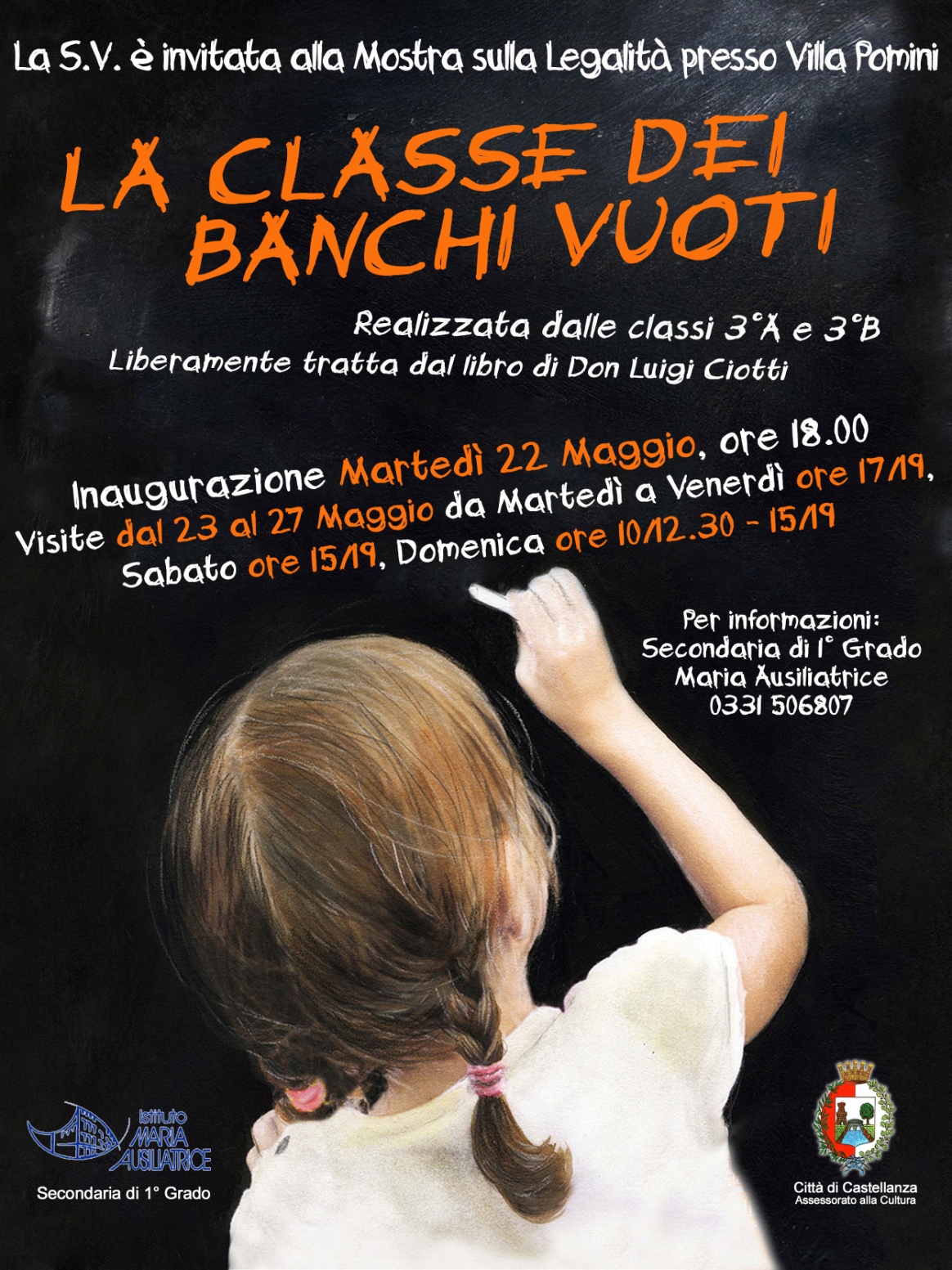 